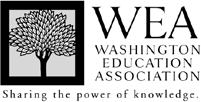 PROPOSED CONSTITUTION, BYLAWS, RULES, AND CONTINUING RESOLUTIONS AMENDMENT SUBMISSION(Please PRINT/TYPE ALL information.)Source: (mark and fill only ONE)Individual’s Name and Local Affiliate:Local Affiliate + Local President’s Name:UniServ Council + Council President’s Name:WEA Appointed Group and Chairperson:Email Address:	Cell Phone:	Can we text you? Yes ☐ No ☐Document Identification: (deadlines in parentheses)Constitution (4:00 p.m., Thurs., Feb. 20, 2020)	Article 	Amendment 	Bylaws (10:00 a.m., Fri. Apr. 17, 2020)	Article 	Amendment 	R.A. Rules (10:00 a.m., Fri. Apr. 17, 2020)	Article 	Amendment 	Continuing Resolutions (10:00 a.m., Fri. Apr. 17, 2020)    CR# 	TITLE:Intent: (state briefly, 25 words or less, the intent of your proposed amendment)PROPOSED AMENDMENT: (original text with additions underlined and deletions with strike throughs)TO THE BEST OF YOUR KNOWLEDGE/UNDERSTANDING, how does the suggested policy support and impact students, educators, and people from marginalized communities (ex. race, ethnicity, gender, class, sexuality, gender identity, immigrant status, age, language, ability, culture, religion)?Email questions to: DandR@washingtonea.org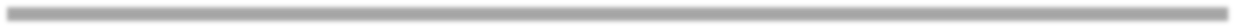 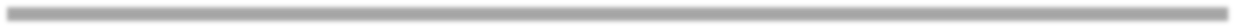 Find WEA Documents Here